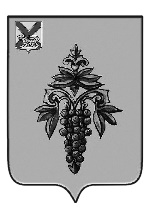 АДМИНИСТРАЦИЯЧУГУЕВСКОГО МУНИЦИПАЛЬНОГО РАЙОНАПРИМОРСКОГО КРАЯПОСТАНОВЛЕНИЕ     28 января 2020 год                            с. Чугуевка                                               №   46                         О предоставлении разрешения на отклонение от предельных параметров разрешенного строительства, реконструкции объектов капитального строительства на земельном участке с кадастровым номером 25:23:150105:475	В соответствии с пунктом 1.1, пунктом 4 статьи 40  Градостроительного кодекса Российской Федерации, Федеральным законом от 06 октября 2003 года № 131- ФЗ «Об общих принципах организации местного самоуправления в Российской Федерации», руководствуясь статьей 32 Устава Чугуевского муниципального района, администрация Чугуевского муниципального районаПОСТАНОВЛЯЕТ:Предоставить разрешение на отклонение от предельных параметров разрешенного строительства, реконструкции объектов капитального строительства Новосельскому Евгению Анатольевичу на земельном участке площадью 1650 кв.м. с кадастровым номером 25:23:150105:475, расположенном по адресу: Приморский край, Чугуевский район, с.Чугуевка, ул.Пугачева, д.29,  в части уменьшения минимального отступа от границ земельного участка в целях определения мест допустимого размещения зданий, строений, сооружений, за пределами которых запрещено строительство зданий, строений, сооружений: с 3,0 м до 2,7 м с восточной стороны от границ земельного участка.Настоящее постановление подлежит официальному опубликованию и размещению на официальном сайте администрации Чугуевского муниципального района.Контроль за выполнением настоящего постановления возложить на первого заместителя главы администрации Чугуевского муниципального района. Глава Чугуевскогомуниципального района   глава администрации                                                                         Р.Ю. Деменёв